Identification type of numbersNumerical properties of the golden number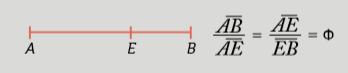 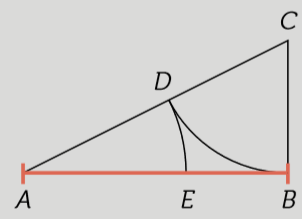 Show the following properties of the gold number: It is the positive solution of the quadratic equation x2 – x – 1 = 0.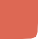 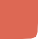 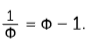  Verify the following equalities: Φ2 = 1 + Φ and 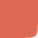 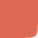  Its successive powers form a succession of Fibonacci.lim	= Φ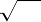 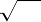 lim 1 +	= ΦThis teaching material is written by the Federación Española de Sociedades de Profesores de Matemáticas (FESPM) and other authors.You can use and alter the teaching material for educational purposes, however the use of it for the purpose of sales is prohibited.